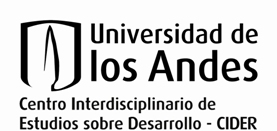 Formato de Evaluación de Riesgo de Proyectos de Trabajo de Grado y TesisInstrucciones: diligencie los ítems 1 al 8 de este formato teniendo en cuenta la información correspondiente a su proyecto. Diligencie los ítems 9 al 11 con base en su propia reflexión y los puntos de vista de su director(a) de tesis o trabajo de grado. Cuando lo haya diligenciado envíelo al Comité de Ética del Cider o de la Universidad, según sea el caso, junto con los formatos de consentimiento informado, de consentimiento de uso de imágenes y de confidencialidad (cuando sea el caso).INFORMACION GENERALRESUMEN DEL PROYECTO METODOLOGÍA DEL PROYECTO MÉTODOS DE RECOLECCION DE INFORMACIÓNPor favor indique cuáles de los siguientes métodos de recolección de información planea emplear marcando con equis (X) las casillas correspondientes. Si los métodos que empleará no están listados por favor agréguelos en la columna de la derecha (‘Otro’). DESCRIPCIÓN GENERAL DE LA INFORMACIÓN Por favor describa brevemente la información que recogerá en desarrollo del proyecto. Por ejemplo, indique los temas generales que abordará en las entrevistas o grupos focales, las imágenes que recogerá mediante fotovoz, etc. Es particularmente importante que indique si recogerá información que podría ser considerada como sensitiva y que requiera especial cuidado (por ejemplo, opiniones políticas, preferencias sexuales, estado de salud, comisión de delitos). LUGARES DE RECOLECCIÓN DE LA INFORMACIÓNPor favor indique en qué lugar(es) planea obtener la información y cuánto tiempo planea pasar en cada lugar. Marque con equis (X) según si la información se recolectará en cabecera municipal o zona rural o ambas.(Agregue tantas filas como sea necesario)SUJETOS QUE PARTICIPARÁN EN LA RECOLECCIÓN DE INFORMACIÓNSi su investigación requiere la participación de sujetos de algunas de las siguientes poblaciones marque con equis (X) en la casilla apropiada o indique si hay individuos de otros grupos o poblaciones que puedan ser considerados como vulnerables.* Si no lo requiere marque con equis en la casilla apropiada.* En este apartado se entiende por sujetos vulnerables a aquellos que tienen un riesgo especialmente alto de sufrir daño debido a factores del contexto ambiental, económico, social, político y cultural y que por lo tanto requieren especial protección.ORGANIZACIONES Si su investigación requiere la participación de sujetos de alguna(s) organización(es) en particular (por ejemplo: empresa, universidad, escuela, colegio) o información que no es de acceso público (por ejemplo: registros administrativos o bases de datos) mencione la(s) organización(es) e indique si requiere autorización de sus dueños o directivos para adelantar la investigación. Si no lo requiere, indíquelo así en el espacio. RIESGOS Y MEDIDAS PREVENTIVAS Y DE MITIGACIÓNCon base en la información consignada en las secciones anteriores indique los riesgos que presenta la ejecución del proyecto de investigación para usted, para los sujetos participantes y los riesgos legales. Si no hay riesgos indíquelo en la casilla correspondiente. Si hay riesgos indique qué medidas tomará para reducir esos riesgos o para mitigar el daño que eventualmente se produzca.Riesgos para la(el) estudianteConsidere los riesgos para su seguridad y su salud que podrían derivarse de la ejecución del proyecto (por ejemplo: debido a características las zonas que visitará, las personas que entrevistará, la información a la que tendrá acceso, las actividades que observará, etc.). Si hay riesgos indique qué medidas tomará para reducir esos riesgos o para mitigar el daño que eventualmente se produzca.Riesgos para los sujetos que participaránIdentifique los riesgos para la seguridad, la salud, la dignidad, los medios de subsistencia y la privacidad y, en general, los derechos de los sujetos que participarán que podrían derivarse de la ejecución del proyecto (por ejemplo: debido a inseguridad, precariedad laboral y otros factores de vulnerabilidad derivados del contexto familiar, social y económico). Si hay riesgos indique qué medidas tomará para reducir esos riesgos o para mitigar el daño que eventualmente se produzca.Riesgos legales Considere los riesgos legales que podrían derivarse de la ejecución del proyecto (por ejemplo, demandas de individuos u organizaciones contra usted, contra la Universidad o terceros debido a la ejecución o los resultados del proyecto). Si hay riesgos indique qué medidas tomará para reducir esos riesgos o para mitigar el daño que eventualmente se produzca.INFORMACION ADICIONALEscriba aquí cualquier información adicional sobre el proyecto que usted considere relevante (por ejemplo, riesgos diferentes a los antes señalados).AUTOEVALUACIÓN GLOBAL DE RIESGOCon base en la información consignada en las secciones anteriores, califique el nivel global de riesgo de esta investigación (marque con una equis (X) en la casilla apropiada). En caso de que el proyecto se encuentre en el borde entre una categoría y la siguiente, marque la categoría de mayor riesgo. Esta autoevaluación será valorada por el Comité de Ética, el cual puede determinar que el nivel de riesgo es diferente al que usted propone.RAZONES POR LAS QUE LOS BENEFICIOS DEL PROYECTO AMERITAN ASUMIR LOS RIESGOSResponda esta sección solamente si su proyecto tiene un riesgo mayor que el mínimo. Explique en esta sección los beneficios que el proyecto traerá a la sociedad y el conocimiento y explique por qué considera que son de tal importancia que ameritan correr los riesgos identificados.Título del trabajo de grado o tesisNombre de estudianteCorreo de estudianteDirector(a) de trabajo de gradoCorreo director(a) de trabajo de gradoTrabajo de grado con énfasis enPrograma de estudiosFecha en que diligencia este formatoEscriba aquí (máximo 200 palabras)Escriba aquí (máximo 500 palabras)Entrevistas Otro ___________________________________Grupos focales o talleresOtro ___________________________________EncuestaOtro ___________________________________FotovozOtro ___________________________________Revisión de archivos o prensaOtro ___________________________________Escriba aquí (máximo 500 palabras)MunicipioDepartamentoZonaZonaDuración (semanas)MunicipioDepartamentoCabeceraRuralDuración (semanas)Menores de 18 años Habitantes de la calleAdultos mayoresPersonas en prisiónIndígenasPacientes clínicosAfrocolombianosHabitante de zona de conflictoLGBTIOtro _________________________Mujeres embarazadasOtro _________________________Ex combatientesOtro _________________________Víctimas del conflicto armadoNo lo requiereResponda aquí (máximo 100 palabras)Riesgos Medidas de prevención y mitigaciónRiesgos Medidas de prevención y mitigaciónRiesgos Medidas de prevención y mitigaciónResponda aquí (máximo 100 palabras)[    ]Riesgo nuloLos riesgos que se derivan de ejecutar este proyecto son los mismos que se derivan de no ejecutarlo. Este nivel de riesgo se encuentra en proyectos donde solamente se usa información secundaria agregada o anonimizada o que es de dominio público (por ejemplo: archivos oficiales, archivos de prensa, estadísticas censales o registros administrativos anonimizados). Si su proyecto corresponde a esta categoría debe ser aprobado por el Comité de Ética del Cider.[    ]Riesgo mínimoEl proyecto presenta riesgos pero estos cumplen tres condiciones: (a) son improbables, (b) los daños eventuales son menores y (c) las medidas de prevención del riesgo y mitigación del daño son fácilmente aplicables y de bajo costo. Si su proyecto corresponde a esta categoría debe ser aprobado por el Comité de Ética del Cider.[    ]Riesgo mayor que el mínimoEl proyecto presenta al menos un riesgo que cumple alguna de estas condiciones: (a) el riesgo es alto (es decir, el daño es muy probable), (b) el daño es mayor, por ejemplo, es irreversible, o (c) las medidas preventivas o de mitigación son difíciles de adoptar o son costosas. Si su proyecto corresponde a esta categoría debe diligenciar la sección 12. Este proyecto debe obtener aval del Comité de Ética de la Universidad de los Andes usando los formatos establecidos por dicho Comité.Responda aquí (máximo 200 palabras)